CONNECTICUT JCI SENATE SUMMER PICNICMEETING/SOCIAL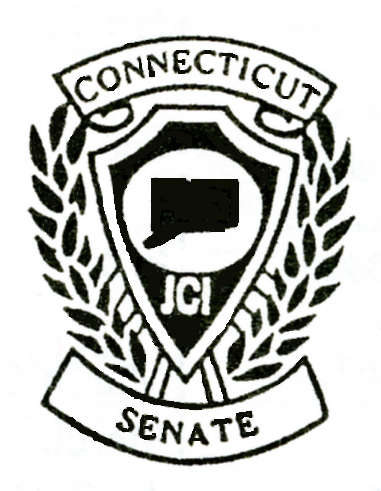 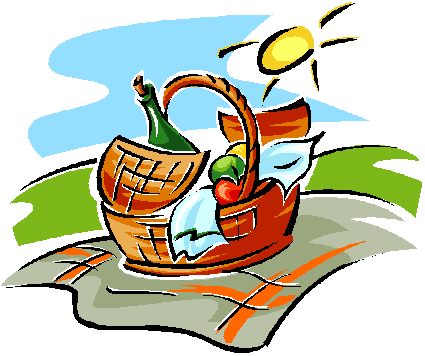 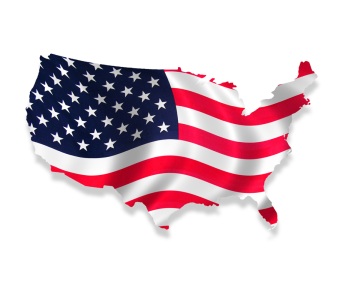 SATURDAYJuly 15, 201712 NOON TO 5 PM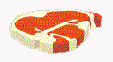 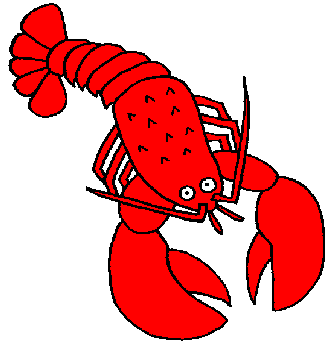 VFW KARI-HILL POST 584939 COLUMBUS AVENUENIANTIC, CT 06357MENUCHOICE OF: LOBSTER OR STEAKCORN ON THE COB;    HOT DOGS/HAMBURGERS SALAD;      BEER, WINE, SODA, WATERETC.Please mark your choice of lobster or steakName: _____________________________________      Senate # ______________	Spouse/Guest: _______________________		      Senate/FR # _____________E-Mail Address: 							Number Attending: _____	@$26.00 per/person 				Amount: $ ________________Registration deadline: July 8, 2017Contact Jack Pasquale for any questions; jci32806@att.net or phone 860 739-6342; 203 824-2517Beach access; Short business meeting; Bring a lawn chair/beach chair;  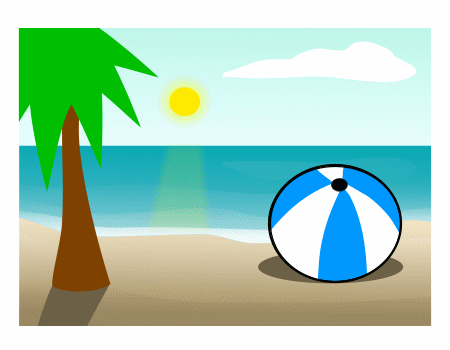 	Social after the picnic at the home of Sue and Jack Last names starting with A through M are asked to bring an appetizer. Last names starting with N through Z are asked to bring a dessert.  